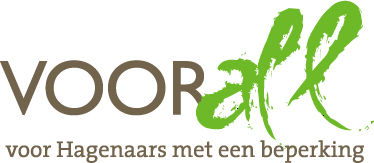 Van Diemenstraat 1962518 VH Den Haag070 365 52 88info@voorall.nlwww.voorall.nlVoorstel voor voorzieningen voor mensen met een visuele beperking op het busplatform van Den Haag CSVan:		VoorallDatum:	27 december 2016AlgemeenAan Voorall is gevraagd of zij advies kon geven welke voorzieningen er aangebracht moeten worden op het busplatform Den Haag CS voor blinden en visueel beperkten. Dit is gevraagd omdat in 2017 het busplatform wordt heringericht. Hierbij is het uitgangspunt dat er zo min mogelijk obstakels op het busplatform komen. Op 20 december is er een bezoek gebracht aan het bus platform om te bezien wat de mogelijkheden waren. Een aantal ervaringsdeskundigen en vrijwilligers van Voorall heeft de situatie onderzocht en komt tot het volgende advies.Situatie na herinrichtingHet busplatform wordt meestentijds benaderd via de grote hal van het CS. In de wachtruimte op +1 zijn verschillende toegangen naar het busplatform. Vanuit deze toegangen komt men op een trottoir. Vanaf het trottoir wordt een rijbaan overgestoken om bij de bushalten te komen. Deze bushalten (10 stuks) liggen haaks op de wachtruimte. De uitstap halten bevinden zich aan de linkerzijde van het busplatform schuin onder het eindstation van de metro E lijn. AdviesHet blijft een moeilijk aan te geven omgeving voor de mensen met een visuele beperking. Met het advies hoopt men dat de situatie makkelijker is te begrijpen. (zie ook de foto bijlage) Met het advies richten we ons met name op het vinden van de juiste bus om op te stappen. De voorzieningen bij het uitstappen en de geleiding naar de verschillende objecten als trap en lift dienen op de normale manier conform de richtlijnen te worden aangelegd.Laat de geleidelijn in de wachtruimte lopen naar de twee uitgangen die het dichtst bij de uiterste halte (links en rechts) uitkomen. Bij deze beide uitgangen dient een plattegrond te hangen met daarop aangegeven de positie van de halten en de halteletter. Op de plattegrond dienen de letters voelbaar te zijn (tactiel), zodat ook blinden deze kunnen ‘lezen’. Tevens moet op de plattegrond zichtbaar en voelbaar zijn waar men zich bevindt. Die positie kan tevens worden gebruikt om een knop in te kunnen drukken om te horen welke bus op welke halte hoe laat aankomt en waar hij heen gaat.Vanaf de beide posities dienen de geleidelijnen naar buiten door te lopen. Deze geleidelijnen worden doorgelegd naar de positie op het trottoir waar haaks daarop de eerste of de laatste halte zich bevindt. Op die positie komt een paal met daarop een A of een J in tactiel en braille. Tussen de twee palen komt een geleidelijn die ter hoogte van elke halte wordt onderbroken. De mensen die de geleidelijn gebruiken weten dan dat ter hoogte daarvan de volgende halte ligt.Bij elke onderbreking kan men dan haaks oversteken en komt men bij de halte. Omdat haaks voor blinden moeilijk is te bepalen, dient op elke halte een paal te staan waarop men een knop vindt die, als hij wordt ingedrukt, aangeeft welke halte het is en welke bus er het eerste halteert. De desbetreffende palen hoeven niet hoger te zijn dan 1 m en worden zodanig geplaatst dat ze geen obstakel vormen voor mensen met een rolstoel of rollator. De geleidelijnen dienen conform de normering te worden aangelegd. Hierbij metalen strippen vermijden. 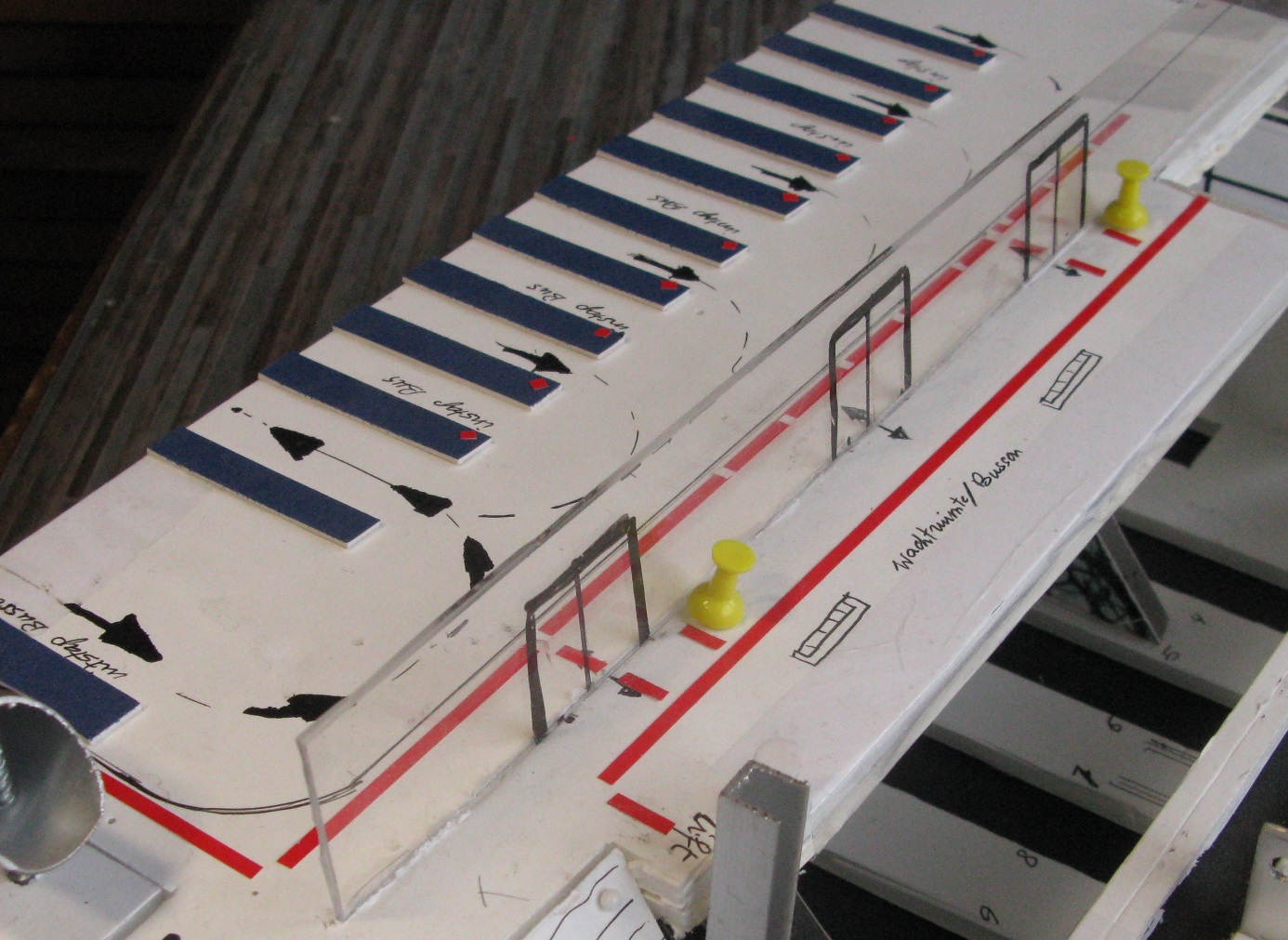 